Seuran Mestaruuskilpailut19.8.-21.8.2022Tammer-Golf rySarjat:Miehet = Pe 18r + La 18r + Su 18r.  Lyöntipeli scratch
(Osallistujamäärä 90 pelaajaa hcp-järjestyksessä. Miehet pelaavat kaikki kierrokset valkoisilta. Cut 30 parasta suoritetaan lauantain jälkeen).Naiset = La 18r + Su 18r. Lyöntipeli scratch
(Max. osallistujamäärä 20 pelaajaa. Tarvittaessa karsinta hcp-järjestyksessä. Naiset pelaavat molemmat kierrokset sinisiltä. Mahdollinen Cut raja 12 määritellään lopullisen osallistujamäärän mukaan. Cut lauantain jälkeen).Juniorit alle 18-vuotiaat = su 18r. 
(Max. osallistujamäärä 20 pelaajaa. Tarvittaessa karsinta hcp-järjestyksessä. Juniorit pelaavat kierroksensa punaisilta). (sarjassa oltava vähintään 9 pelaajaa, jotta se toteutuu)Ilmoittautuminen:Ilmoittautuminen tapahtuu caddiemasterille tai Gamebookin kautta omilla tunnuksilla. Ilmoittautuminen päättyy ti 16.8. klo 16:00.TasatuloksetMestaruudet ratkaistaan ”sudden death”-uusinnalla. Uusintaväylät ovat 16, 13, 14, 15, 16, 13, 14, 15 jne.. Muut sijat ratkaistaan matemaattisesti.Palkinnot:
Jokaisessa sarjassa palkitaan 3 parasta pelaajaa.Kilpailussa palkitaan miehistä ja naisista myös paras seniori pelaajaKaikkien sarjojen palkintojenjako suoritetaan sunnuntai-iltana klubilla n. klo 18:00 kilpailun päätyttyä. Tervetuloa paikalle!Lähdöt:Perjantaina klo 14:00 alkaen MiehetLauantaina klo 8:00 alkaen = Miehet, Naiset, Sunnuntaina klo 8:00 alkaen = Miehet, Juniorit, Naiset ja MiehetMiehet:Perjantaille mahdollista toivoa lähtöaikaa. Perjantain ja lauantain lähtöjärjestys yhtenevä. Sunnuntain lähtöjärjestys muodostuu cutin perusteellaNaiset: Lähdöt tapahtuvat hcp järjestyksessäJuniorit: Lähdöt tapahtuvat hcp järjestyksessä .Kilpailumaksut:Pelikausikortilla 30€/pelaaja/vkl, muut seuran jäsenet 90€/pelaaja/vkl. Kilpailumaksu tulee suorittaa ennen ensimmäistä kierrosta caddiemasterille. Kilpailumaksu sisältää lounaan lauantaina sekä sunnuntaina.Juniorit alle 18-vuotiaat 0€.CaddietCaddien käyttö on sallittua kilpailun kaikilla kierroksilla.Tuloskortit / ScorecardsPelaajan tulee palauttaa tuloskortti säännön 6-6b mukaan ”scoring arealle” eli caddiemasterille. Tuloskortti tulkitaan palautetuksi kun pelaaja on poistunut ”scoring arealta”. Pelaajien tulee kilpailussa käyttää ensisijaisesti Gamebook-sovellusta. Jos pelaajalla ei ole mahdollisuutta syöttää tuloksia älylaitteella, heille annetaan caddiemasterilta tuloskortti.KILPAILUSSA NOUDATETTAVAT SÄÄNNÖTR&A:n golfsäännöt, voimassa 2019-Kentän paikallissäännötLisäksi kilpailussa on voimassa seuraavat paikallissäännöt:Päivitetään kilpailupäivä.Kilpailutoimikunta / CommitteeTuomari / Referee 	Hannu Koskinen	puh. 040 570 7707Seuran edustaja / Club representant	Harri Aho	puh. 0500 646 072Kilpailun johtaja / Tournament Director	Markku Ignatius	puh. 050 593 5330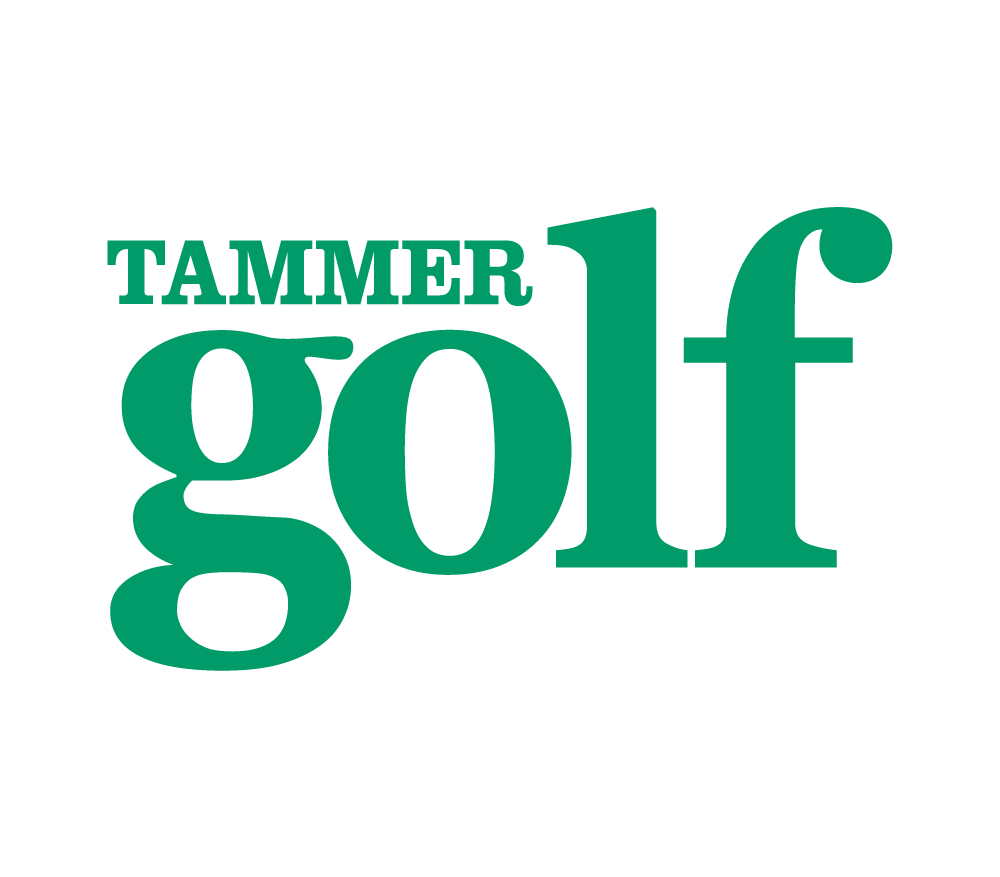 